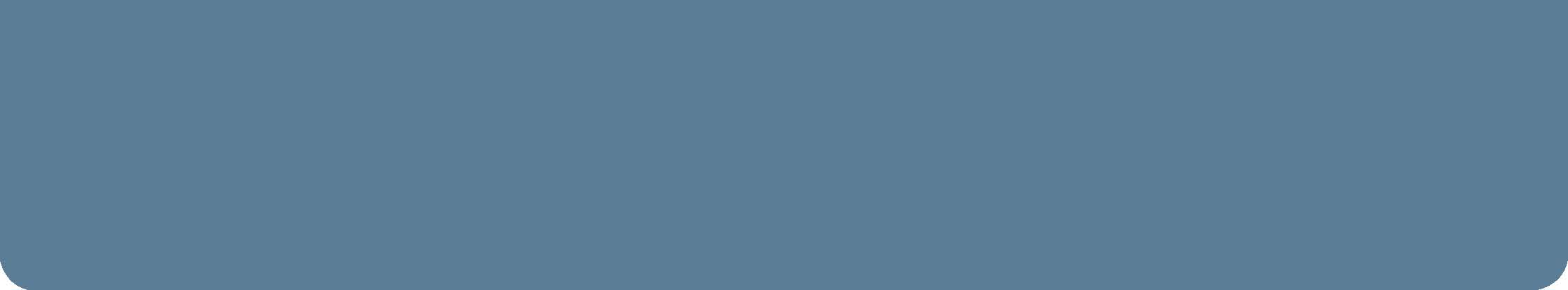 Driver Licence StatisticsDrivers can hold more than one licence type and class (for example a full heavy vehicle licence and a novice learner motorcycle licence).*Eg client applies for a learner licence after having a Tasmanian licence expired for more than 5 yearsRegistration by Vehicle TypeRegistration by Premium ClassRegistration by MunicipalityCurrent Licensed Tasmanian Drivers366,853LICENCE TYPE AND CLASSCLASS TOTALCar		Full
		L1
		L2
		P1
		P2
		Learner (other than Novice)*266,762
11,945
8,929
5,892
9,509
246Motorcycle	Full
		Learner
		P1
		P243,017
2,191
1,601
1,490Heavy		Full
		Learner63,047
675Vehicle Type TotalVehicle Type TotalAmbulance154ATV2,678Bus2,140Campers4,669Car202,988Caravan9,585Earth Moving Machinery1,973Farm Tractor6,149Fire Units535Horse Float2,990Motorcycle17,206Other4,061Road Construction440Station Wagon96,469Tow Truck67Tractor716Trailer93,311Truck40,401Utility52,337Van13,069GRAND TOTAL551,938Premium Class TotalPremium Class Total1 Motor Car (Incl Station Wagon)293,97211 Mobile Crane1722 Light Goods Vehicle93,75412 Restricted Registration3,4843 Heavy Goods Vehicle
(Over 4.5 tonne GVM)10,55213 Plant & Machinery
(Self-Propelled)4,7304 Medium Motorcycle2,16415 Farm Tractor5,7865 Large Motorcycle8,44416 Medium Passenger
Vehicle4936 Taxi or Chauffeured Hire Car57417 Small Motorcycle1,6727 Large Passenger Vehicle1,29818 Off-Road and Recreational
Vehicle1,8128 Hire & Drive Vehicle5,54420 Medium Large
Motorcycle3,8039 Caravan, Plant & Machinery
(Non-Self-Propelled)13,06921 Vintage Motor Vehicle/
Street Rod46910 Heavy Trailer  (over 500 kg)10,47422 Special Interest Vehicle4,9720 Trailer – No Premium84,700GRAND TOTALGRAND TOTAL(Excl. 0 No Prem - Trailer)	467,238(Incl. 0 No Prem - Trailer)	551,938(Excl. 0 No Prem - Trailer)	467,238(Incl. 0 No Prem - Trailer)	551,938Municipality TotalMunicipality TotalBreak O’Day8,509Brighton14,984Burnie20,694Central Coast26,162Central Highlands3,286Circular Head10,001Clarence52,636Derwent Valley10,100Devonport27,657Dorset10,006Flinders Island1,616George Town7,554Glamorgan/Spring Bay6,162Glenorchy44,024Hobart49,787Huon Valley18,190Kentish7,400King Island2,293Kingborough34,191Latrobe12,524Launceston70,766Meander Valley23,311Northern Midlands17,959Sorell15,649Southern Midlands8,814Tasman3,471Waratah/Wynyard15,904West Coast5,099West Tamar23,189GRAND TOTALGRAND TOTALGRAND TOTAL551,938